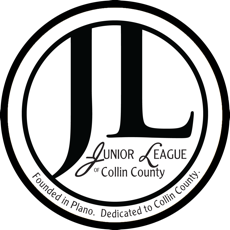                            Junior League of Collin County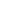 Legends & Legacies Advertiser ContractContract and Payment Due: September 17, 2021 Contact Name 	Contact Phone 	Company Name (as to appear in print)  	Alphabetized Letter in L&L Index 	Contact Email  	Address    	City 	State 	Zip 	Artwork Dept./Contact 	Phone 	Fax 	Department or Individual to be Billed  	Billing Address 	Email Address 	City 	State 	Zip 	Camera-ready artwork and any production inquiries should be emailed to adsales@jlcollincounty.orgSpace orders are due on or before the closing date and may not be canceled by the advertisers after that date. You may fax your contract to (972) 769-2229 (Attn: Legends Ads), but JLCC must still receive payment by September 17, 2021.JLCC reserves the right to reject or cancel any ad, for any reason, at any time. The word “advertisement” shall be printed prominently on ads that, in the opinion of the publisher, might be confused with editorial pages.Prepayment is required. All rates are net and do not include agency commission or cash discount. If payment is not received by September 17, 202,  ad space may be forfeited to another advertiser.Artwork must be in a format as described in the JLCC Ad Specifications. There are no placement guarantees, except on premium positions.* Payment and copy must be received by deadlines to receive Priority Placement. JLCC does not provide Ad Creation service. Advertiser must deliver finished ad copy and payment to JLCC by specified deadlines.* Payment may be made by check payable to Junior League of Collin County or online with credit card at www.jlcollincounty.org/advertiseI have read and understand JLCC’s Legends & Legacies Advertising Policy and Ad Mechanical Requirements. This contract serves as my ad space reservation. I will make payment to JLCC for the following amount.Please indicate the amount(s) checked on Ad Rate Sheet and enter the total here:   $ 	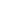 Signature of Authorized Representative for Advertiser	Date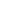 JLCC Representative Signature & Phone	DateThe Junior League of Collin County is a charitable organization under the Internal Revenue Code, Section 501(c)(3).Funds raised benefit the projects and programs of the Junior League of Collin County.Junior League of Collin County, 5805 Coit Road, Suite 301, Plano, TX 75093Telephone: (972) 769-0557 FAX: (972) 769-2229 www.jlcollincounty.org email: adsales@jlcollincounty.org